DECIZIA ETAPEI DE ÎNCADRAREDraftCa urmare a solicitării de emitere a acordului de mediu adresate de SC NELLO CONSTRUCT SRL, cu sediul în comuna Mihai Viteazu, str. Lacului, nr. 32, judeţul Cluj, înregistrată la APM Cluj cu nr. 1381/23.01.2024, în baza:Legii nr. 292/2008 privind evaluarea impactului anumitor proiecte publice şi private asupra mediului, cu modificările şi completările şi ulterioare;Ordonanţei de Urgenţă a Guvernului nr. 57/2007 privind regimul ariilor naturale protejate, conservarea habitatelor naturale, a florei şi faunei sǎlbatice, aprobată prin Legea nr. 49/2011, cu modificările și completările ulterioare, Prevederilor art. 48 din Legea apelor nr. 107/1996, cu modificarile si completarile ulterioare;Agentia Pentru Protectia Mediului Cluj decide, în urma completărilor depuse cu nr. 2990/12.02.2024, nr. 4754/27.02.2024, nr. 4603/26.02.2024, nr 7383/25.03.2024, nr. 4961/29.02.2024, nr. 7400/25.03.2024 și a consultărilor desfăşurate în cadrul şedinţei Comisiei de Analiză Tehnică din data de 19.03.2024, că proiectul „Construire platformă betonată împrejmuită, hală industrială, clădire administrativă, împrejmuire proprietate branșamente și racorduri utilități, accese și amenajări exterioare”  propus a fi amplasat în com. Mihai Viteazu, Sat Mihai Viteazu, identificat prin CF nr. 54439, 54493, 54492 Mihai Viteazu, județul Cluj, nu se supune evaluării impactului asupra mediului.    Justificarea prezentei decizii:I. Motivele pe baza carora s-a stabilit neefectuarea evaluarii impactului asupra mediului:a) proiectul se incadreaza in prevederile Legii nr. 292/2018 privind evaluarea impactului anumitor proiecte publice şi private asupra mediului, fiind încadrat în anexa nr. II, la punctul  10. a) proiecte de dezvoltare a unităților/zonelor industriale,  în categoria proiectelor cu potenţial impact asupra mediului, pentru care trebuie stabilită necesitatea efectuării impactului asupra mediului.b) Proiectul se încadrează în reglementările documentației de urbanism nr. 6778/2012, faza PUG, aprobată prin HCL Mihai Viteazu nr. 60/2012.Conform Certificatului de Urbanism nr. 106/06.10.2023, emis de Primăria Mihai Viteazu:Imobilul este situat în intravilan, fiind proprietate privată;destinație: imobilele aparțin Zonei Mixte (Instituții și Servicii de Interes Public ISP și Industrie-Depozitare ZUID) subzona Unităților Industriale și de Depozitare, situată;folosința actuală: arabil;funcțiune dominantă: unități industriale nepoluante;utilizări interzise: unități productive poluante sau incomode prin traficul generat. Depozite de (...) materiale refolosibile.c) la evaluarea proiectului au fost luate în considerare criteriile prevăzute în Anexa nr. 3 din Legea nr. 292/2018 privind evaluarea impactului anumitor proiecte publice şi private asupra mediului;d) realizarea şi utilizarea investiţiei propuse nu prevede utilizarea de substanţe toxice sau periculoase şi nu implică generarea de emisii semnificative în mediu, activitatea presupunând construire platformă betonată împrejmuită, hală industrială, clădire administrativă, împrejmuire proprietate branșamente și racorduri utilități, accese și amenajări exterioare;e) prin soluţiile constructive adoptate şi prin modul de operare se propun măsuri pentru protecţia factorilor de mediu;f) sunt prevăzute măsuri pentru gestionarea corespunzătoare a deşeurilor generate în perioada de realizare/funcţionare; deşeurile generate atât în faza de execuţie cât şi în perioada de funcţionare a proiectului vor fi în cantităţi reduse si se vor elimina cu firma autorizata;g) investiţia propusă nu se cumulează cu alte proiecte existente sau aprobate;h) proiectul este de amploare redusă, presupunând construire platformă betonată împrejmuită, hală industrială, clădire administrativă, împrejmuire proprietate branșamente și racorduri utilități, accese și amenajări exterioare;i) nu sunt afectate zone de pădure sau cu folosință specială;j) amplasamentul nu este situat în interiorul sau vecinătatea niciunei arii naturale protejate;k) pe parcursul derulării procedurii nu au fost formulate observații din partea publicului referitoare la realizarea protectului.II. Motivele pe baza cărora s-a stabilit neefectuarea evaluării adecvate:a) amplasamentul nu intră sub incidenţa art. 28 din Ordonanţa de urgenţă a Guvernului nr. 57/2007 privind regimul ariilor naturale protejate, conservarea habitatelor naturale, a florei şi faunei sălbatice, aprobată cu modificări şi completări prin Legea nr. 49/2011, cu modificările şi completările ulterioare;III. Motivele pe baza cărora s-a stabilit neefectuarea evaluării impactului asupra corpurilor de apă:a) proiectul propus nu intră sub incidența prevederilor art. 48 si 54 din Legea apelor nr. 107/1996, cu modificările și completările ulterioare;IV. Caracteristicile proiectuluiAmplasament: intravilanul localității Mihai Viteazu, CF nr. 54439, 54493, 54492  Mihai Viteazu, comuna Mihai Viteazu, județul Cluj, având o suprafață totală de 18.400 m2, este liber de orice sarcini și este în proprietatea beneficiarului.Descriere succintă a proiectului:Se propune: construirea unei hale industriale cu regim de inălțime P având sistemul constructiv alcătuit din fundații de beton armat, placa de beton armat, stâlpi și grinzi prefabricate din beton armat, pereți exterior din panouri de tablă și invelitoarea membrane PVC.  Adiacent halei se propune o clădire administrativă cu regim de inaltime P+1, având sistemul constructiv alcatuit din fundații de beron armat, stâlpi și grinzi din beton armat, pe sol placă din beton armat, peste parter planseu din beton armat si peste etaj acoperis tip terasa necirculabila alcatuit din planseu de beton armat, termoizolatie si strat suport - pietris. Se propun de asemenea urmatoarele lucrari: construire platforma betonata imprejmuita, imprejmuire proprietate, amenajari exterioare (circulatii auto si pietonale, platforma betonata, zone verzi,etc.), amenajarea accesului pe parcela, bransamente si racorduri la utilitati (apacanal, gaze naturale, electricitate).Bilanț teritorial existent Steren = 18.400  m2 Sconstruita = 0.00 m2 Sdesfasurata = 0.00 m2 P.O.T. = 0.00% C.U.T. = 0.00  Bilanț teritorial propus 	Steren	18.400 m2Sconstruită HALA = 2059.77 mSconstruită CLĂDIRE ADMINISTRATIVĂ = 164.90 m2Sdesfasurata CLĂDIRE ADMINISTRATIVĂ = 315.90 m2Stotala construita = 2224,67 m2Stotala desfasurata = 2375.67 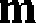 Platforma betonată, circulații auto în incintă și parcari = 10077.60 m2 // 54,76%Circulatii pietonale (beton) = 899.68 rn2 // 4.90 %Zone verzi amenajate = 5198.05 rn2 // 27.25 %P.O.T. = 12.09 % //P.O.T. max= 65 % C.U.T. = 0.12 // C.U.T.max = 1.50V. Măsurile și condiţiile de realizare a proiectului pentru evitarea sau prevenirea eventualelor efecte negative semnificative asupra mediului: a) în cadrul organizării de şantier, precum şi pe durata execuţiei lucrărilor se vor lua toate măsurile necesare pentru evitarea poluării factorilor de mediu sau prejudicierea stării de sănătate sau confort a populaţiei, fiind obligatoriu să se respecte normele, standardele şi legislaţia privind protecţia mediului, în vigoare;b) se vor utiliza exclusiv terenurile stabilite prin proiect pentru amplasarea organizărilor de şantier şi depozitarea materialelor şi a deşeurilor rezultate din activităţile de construire în limita terenului deţinut de titular; lucrările de organizare de şantier şi de execuţie nu trebuie să afecteze terenurile adiacente; se vor delimita zonele de lucru astfel încât să se prevină/mimizeze distrugerea suprafeţelor vegetale din vecinătatea obiectivului; se interzice tăierea de arbori de pe amplasament sau din apropierea lui; c) materialele de construcții vor fi aduse progresiv pe măsură ce lucrările avansează și în funcție de solicitări; depozitarea materialelor/utilajelor se va face numai în locuri special amenajate (suprafeţe izolate/impermeabilizate corespunzător) cu luarea tuturor măsurilor pentru asigurarea protecţiei factorilor de mediu; se vor amenaja spaţii pentru stocarea temporară a deşeurilor rezultate din lucrările de construcţie; d) se va asigura colectarea selectivă şi controlată a deşeurilor rezultate şi eliminarea/ valorificarea lor prin firme autorizate şi specializate, pe bază de contracte ferme încheiate cu acestea fiind intezisă depozitarea lor în mod neorganizat pe sol; se va asigura transportul şi manipularea materialelor de construcţie pentru evitarea pierderilor din utilajele de transport;e) se vor folosi mijloace de transport şi utilaje performante care nu produc pierderi accidentale de substanţe poluante care pot afecta direct sau indirect calitatea solului şi a apelor subterane în timpul funcţionării şi care nu generează zgomot peste limitele admise; se vor opri motoarele, utilajele pe durata pauzelor pentru diminuarea poluării aerului şi fonice; efectuarea operaţiilor de întreţinere a utilajelor se va executa doar în spaţii special amenajate;f) efectuarea la timp a reviziilor tehnice curente ale autovehiculelor și utilajelor utilizare pe amplasament, pentru încadrarea în nivelul de emisii normat;g) executantul lucrărilor are obligaţia să aibă în dotare atât materiale absorbante şi substanţe neutralizatoare, cât şi recipienţi adecvaţi pentru depozitarea temporară a deşeurilor rezultate, pentru a putea asigura o intervenţie rapidă în caz de poluare accidentală (pierderi de carburanţi/lubrefianţi, etc);h) pe căile de acces se va rula cu viteză scăzută pentru a se evita ridicarea prafului şi producera suplimentară de zgomot etc.; se va evita desfăşurarea lucrărilor cu emisii de praf în perioade cu vânt puternic; în perioadele de trafic intens (transport materiale, etc.), în condiţii meteo de uscǎciune, căile de acces se vor stropi în vederea reducerii antrenării de particule în suspensie;i) pe perioada de realizare a lucrărilor se vor lua măsuri pentru evitarea accidentării populației, prin:Marcarea corespunzătoare a lucărărilor periculoase;Protejarea/supravegherea utilajelor menținute în zona lucrărilor.j) la finalizarea proiectului zonele afectate temporar de lucrări vor fi refăcute la starea iniţială; în cazul afectării învelișului vegetal, după finalizarea lucrărilor acesta va fi redat folosinței inițiale, utilizându-se pe cât posibil stratul ierbos de descopertă;k) se vor respecta prevederile și condițiile tuturor avizelor emise de alte autorități;l) titularul proiectului are obligaţia de a notifica în scris Agenţia pentru Protecţia Mediului Cluj despre orice modificare sau extindere a proiectului survenită după emiterea deciziei etapei de încadrare, înainte de producerea modificării, conform cap. V, art. 34, alin.1 din Legea nr. 292/2018 privind evaluarea impactului anumitor proiecte publice şi private asupra mediului m) la finalizarea lucrărilor titularul va notifica APM Cluj în vederea verificării conformării cu prevederile prezentului act de către reprezentanţii Agenţiei pentru Protecţia Mediului Cluj.Prezenta decizie este valabilă pe toată perioada de realizare a proiectului, iar în situația în care intervin elemente noi, necunoscute la data emiterii prezentei decizii, sau se modifică condițiile care au stat la baza emiterii acesteia, titularul proiectului are obligația de a notifica autoritatea competentă emitentă.Orice persoană care face parte din publicul interesat și care se consideră vătămată într-un drept al său ori într-un interes legitim se poate adresa instanței de contencios administrativ competente pentru a ataca, din punct de vedere procedural sau substanțial, actele, deciziile ori omisiunile autorității publice competente care fac obiectul participării publicului, inclusiv aprobarea de dezvoltare, potrivit prevederilor Legii contenciosului administrativ nr. 554/2004, cu modificările și completările ulterioare.Se poate adresa instanței de contencios administrativ competente și orice organizație neguvernamentală care îndeplinește condițiile prevăzute la art. 2 din Legea nr. 292/2018 privind evaluarea impactului anumitor proiecte publice și private asupra mediului, considerându-se că acestea sunt vătămate într-un drept al lor sau într-un interes legitim.Actele sau omisiunile autorității publice competente care fac obiectul participării publicului se atacă în instanță odată cu decizia etapei de încadrare, cu acordul de mediu ori, după caz, cu decizia de respingere a solicitării de emitere a acordului de mediu, respectiv cu aprobarea de dezvoltare sau, după caz, cu decizia de respingere a solicitării aprobării de dezvoltare.Înainte de a se adresa instanței de contencios administrativ competente, persoanele prevăzute la art. 21 din Legea nr. 292/2018 privind evaluarea impactului anumitor proiecte publice și private asupra mediului au obligația să solicite autorității publice emitente a deciziei prevăzute la art. 21 alin. (3) sau autorității ierarhic superioare revocarea, în tot sau în parte, a respectivei decizii. Solicitarea trebuie înregistrată în termen de 30 de zile de la data aducerii la cunoștința publicului a deciziei.Autoritatea publică emitentă are obligația de a răspunde la plângerea prealabilă prevăzută la art. 22 alin. (1) în termen de 30 de zile de la data înregistrării acesteia la acea autoritate.Procedura de soluționare a plângerii prealabile prevăzută la art. 22 alin. (1) este gratuită și trebuie să fie echitabilă, rapidă și corectă.Prezenta decizie poate fi contestată în conformitate cu prevederile Legii nr. 292/2018 privind evaluarea impactului anumitor proiecte publice și private asupra mediului și ale Legii nr. 554/2004, cu modificările și completările ulterioare.DIRECTOR EXECUTIVdr. ing Grigore CRĂCIUNŞef Serviciu  AAA                                                                      Șef serviciu CFM         ing. Anca CÎMPEAN                                                                     Adina SOCACIU       Întocmit:Ing. Luisa OPREA                                                                       cons. Romina TINTELECAN